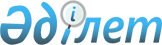 О внесении изменений в решение маслихата от 24 декабря 2013 года № 19-6 "О городском бюджете на 2014-2016 годы"
					
			Утративший силу
			
			
		
					Решение Уральского городского маслихата Западно-Казахстанской области от 1 октября 2014 года № 27-2. Зарегистрировано Департаментом юстиции Западно-Казахстанской области 8 октября 2014 года № 3645. Утратило силу решением Уральского городского маслихата Западно-Казахстанской области от 31 марта 2015 года № 32-8      Сноска. Утратило силу решением Уральского городского маслихата Западно-Казахстанской области от 31.03.2015 № 32-8 (вводится в действие со дня первого официального опубликования).

      В соответствии с Бюджетным кодексом Республики Казахстан от 4 декабря 2008 года, Законом Республики Казахстан от 23 января 2001 года "О местном государственном управлении и самоуправлении в Республике Казахстан" Уральский городской маслихат РЕШИЛ:

      1. Внести в решение Уральского городского маслихата от 24 декабря 2013 года № 19-6 "О городском бюджете на 2014-2016 годы" (зарегистрированное в Реестре государственной регистрации нормативных правовых актов за № 3391, опубликованное 16 января 2014 года в газете "Жайық үні – Жизнь города") следующие изменения:

      пункт 1 изложить в следующей редакции:

      "1. Утвердить городской бюджет на 2014-2016 годы согласно приложениям 1, 2 и 3 соответственно, в том числе на 2014 год в следующих объемах:

      1) доходы – 24 326 572 тысячи тенге, в том числе:

      налоговые поступления – 12 599 361 тысяча тенге;

      неналоговые поступления – 130 118 тысяч тенге;

      поступления от продажи основного капитала – 2 805 865 тысяч тенге;

      поступления трансфертов – 8 791 228 тысяч тенге;

      2) затраты – 25 308 171 тысяча тенге;

      3) чистое бюджетное кредитование – 0 тысяч тенге:

      бюджетные кредиты – 0 тысяч тенге;

      погашение бюджетных кредитов – 0 тысяч тенге;

      4) сальдо по операциям с финансовыми активами – 146 369 тысяч тенге:

      приобретение финансовых активов – 157 169 тысяч тенге;

      поступления от продажи финансовых активов государства – 10 800 тысяч тенге;

      5) дефицит (профицит) бюджета – - 1 127 968 тысяч тенге;

      6) финансирование дефицита (использование профицита) бюджета – 1 127 968 тысяч тенге:

      поступления займов – 1 658 409 тысяч тенге;

      погашение займов – 707 930 тысяч тенге;

      используемые остатки бюджетных средств – 177 489 тысяч тенге.";

      пункт 6 изложить в следующей редакции:

      "6. Утвердить резерв местного исполнительного органа города на 2014 год в размере 103 994 тысячи тенге.";

      пункт 8 изложить в следующей редакции:

      "8. Учесть, что в городском бюджете на 2014 год предусмотрены целевые трансферты из республиканского бюджета:

      на общеобразовательное обучение – 66 308 тысяч тенге;

      на реализацию государственного образовательного заказа в дошкольных организациях образования – 491 901 тысяча тенге;

      на капитальные расходы подведомственных государственных учреждений и организаций – 32 776 тысяч тенге;

      на реализацию Плана мероприятий по обеспечению прав и улучшению качества жизни инвалидов – 11 256 тысяч тенге;

      на социальную адаптацию лиц, не имеющих определенного местожительства – 4 994 тысячи тенге;

      на проектирование, развитие, обустройство и (или) приобретение инженерно-коммуникационной инфраструктуры – 1 986 249 тысяч тенге;

      на проектирование, строительство и (или) приобретение жилья коммунального жилищного фонда – 1 129 509 тысяч тенге;

      на развитие системы водоснабжения и водоотведения – 724 815 тысяч тенге;

      на развитие коммунального хозяйства – 447 875 тысяч тенге;

      на развитие инженерной инфраструктуры в рамках Программы "Развитие регионов" – 1 007 140 тысяч тенге;

      на государственную адресную социальную помощь – 3 305 тысяч тенге;

      на государственное пособие на детей до 18 лет – 1 466 тысяч тенге;

      на ежемесячные надбавки за особые условия труда к должностным окладам работников государственных учреждений, не являющихся государственными служащими, а также работников государственных предприятий, финансируемых из местных бюджетов – 418 697 тысяч тенге;

      на увеличение уставных капиталов специализированных уполномоченных организаций – 101 034 тысячи тенге;

      из областного бюджета:

      на развитие благоустройства городов и населенных пунктов – 215 026 тысяч тенге;

      на развитие объектов спорта – 140 361 тысяча тенге;

      на проектирование, строительство и (или) приобретение жилья коммунального жилищного фонда – 603 406 тысяч тенге;

      на развитие системы водоснабжения и водоотведения – 378 513 тысячи тенге;

      на развитие коммунального хозяйства – 70 986 тысяч тенге;

      на развитие инженерной инфраструктуры в рамках Программы "Развитие регионов" – 111 697 тысяч тенге;

      на ремонт объектов в рамках развития городов и сельских населенных пунктов по Дорожной карте занятости 2020 – 24 026 тысяч тенге;

      на строительство и реконструкцию объектов образования – 47 802 тысячи тенге;

      на развитие транспортной инфраструктуры – 843 709 тысяч тенге;

      на капитальный и средний ремонт автомобильных дорог районного значения и улиц населенных пунктов – 148 550 тысяч тенге;

      на поддержку культурно-досуговой работы – 50 665 тысяч тенге.";

      приложение 1 к указанному решению изложить в новой редакции согласно приложению к настоящему решению.

      2. Руководителю аппарата Уральского городского маслихата (Р. Сергалина) обеспечить государственную регистрацию данного решения в органах юстиции, его официальное опубликование в информационно-правовой системе "Әділет" и в средствах массовой информации.

      3. Данное решение вводится в действие с 1 января 2014 года.

 Городской бюджет на 2014 год      тысяч тенге


					© 2012. РГП на ПХВ «Институт законодательства и правовой информации Республики Казахстан» Министерства юстиции Республики Казахстан
				
      Председатель сессии

А. Ермеккалиев

      И.о. секретаря маслихата

А. Ермеккалиев
Приложение
к решению Уральского
городского маслихата
от 1 октября 2014 года № 27-2
Приложение 1
к решению Уральского
городского маслихата
от 24 декабря 2013 года № 19-6Категория

Категория

Категория

Категория

Категория

Категория

Сумма

Класс

Класс

Класс

Класс

Класс

Сумма

Подкласс

Подкласс

Подкласс

Подкласс

Сумма

Специфика

Специфика

Специфика

Сумма

Наименование

Сумма

І. Доходы

24 326 572

1

Налоговые поступления

12 599 361

01

Подоходный налог

5 262 044

2

Индивидуальный подоходный налог

5 262 044

03

Социальный налог

4 251 329

1

Социальный налог

4 251 329

04

Hалоги на собственность

2 332 205

1

Hалоги на имущество

1 361 118

3

Земельный налог

133 012

4

Hалог на транспортные средства

838 011

5

Единый земельный налог

64

05

Внутренние налоги на товары, работы и услуги

419 000

2

Акцизы

126 393

3

Поступления за использование природных и других ресурсов

63 950

4

Сборы за ведение предпринимательской и профессиональной деятельности

195 856

5

Налог на игорный бизнес

32 801

07

Прочие налоги

0

1

Прочие налоги

0

08

Обязательные платежи, взимаемые за совершение юридически значимых действий и (или) выдачу документов уполномоченными на то государственными органами или должностными лицами

334 783

1

Государственная пошлина

334 783

2

Неналоговые поступления

130 118

01

Доходы от государственной собственности

68 985

1

Поступления части чистого дохода государственных предприятий

260

4

Доходы на доли участия в юридических лицах, находящиеся в государственной собственности

0

5

Доходы от аренды имущества, находящегося в государственной собственности

68 725

9

Прочие доходы от государственной собственности

0

02

Поступления от реализации товаров (работ, услуг) государственными учреждениями, финансируемыми из государственного бюджета

220

1

Поступления от реализации товаров (работ, услуг) государственными учреждениями, финансируемыми из государственного бюджета

220

03

Поступления денег от проведения государственных закупок, организуемых государственными учреждениями, финансируемыми из государственного бюджета

0

1

Поступления денег от проведения государственных закупок, организуемых государственными учреждениями, финансируемыми из государственного бюджета

0

04

Штрафы, пени, санкции, взыскания, налагаемые государственными учреждениями, финансируемыми из государственного бюджета, а также содержащимися и финансируемыми из бюджета (сметы расходов) Национального Банка Республики Казахстан

0

1

Штрафы, пени, санкции, взыскания, налагаемые государственными учреждениями, финансируемыми из государственного бюджета, а также содержащимися и финансируемыми из бюджета (сметы расходов) Национального Банка Республики Казахстан за исключением поступлений от организаций нефтяного сектора

0

06

Прочие неналоговые поступления

60 913

1

Прочие неналоговые поступления

60 913

3

Поступления от продажи основного капитала

2 805 865

01

Продажа государственного имущества, закрепленного за государственными учреждениями

2 447 256

1

Продажа государственного имущества, закрепленного за государственными учреждениями

2 447 256

03

Продажа земли и нематериальных активов

358 609

1

Продажа земли

341 609

2

Продажа нематериальных активов

17 000

4

Поступления трансфертов 

8 791 228

02

Трансферты из вышестоящих органов государственного управления

8 791 228

2

Трансферты из областного бюджета

8 791 228

Функциональная группа

Функциональная группа

Функциональная группа

Функциональная группа

Функциональная группа

Функциональная группа

Сумма

Функциональная подгруппа

Функциональная подгруппа

Функциональная подгруппа

Функциональная подгруппа

Функциональная подгруппа

Сумма

Администратор бюджетных программ

Администратор бюджетных программ

Администратор бюджетных программ

Администратор бюджетных программ

Сумма

Программа

Программа

Программа

Сумма

Подпрограмма

Подпрограмма

Сумма

Наименование

IІ. Затраты

25 308 171

01

Государственные услуги общего характера

476 499

1

Представительные, исполнительные и другие органы, выполняющие общие функции государственного управления

386 755

112

Аппарат маслихата района (города областного значения)

16 797

001

Услуги по обеспечению деятельности маслихата района (города областного значения)

16 203

003

Капитальные расходы государственного органа

594

122

Аппарат акима района (города областного значения)

300 710

001

Услуги по обеспечению деятельности акима района (города областного значения)

120 855

002

Создание информационных систем

9 900

003

Капитальные расходы государственного органа

169 955

123

Аппарат акима района в городе, города районного значения, поселка, села, сельского округа

69 248

001

Услуги по обеспечению деятельности акима района в городе, города районного значения, поселка, села, сельского округа

62 740

022

Капитальные расходы государственного органа

6 508

2

Финансовая деятельность

56 219

452

Отдел финансов района (города областного значения)

56 219

001

Услуги по реализации государственной политики в области исполнения бюджета района (города областного значения) и управления коммунальной собственностью района (города областного значения)

35 790

003

Проведение оценки имущества в целях налогообложения

7 170

010

Приватизация, управление коммунальным имуществом, постприватизационная деятельность и регулирование споров, связанных с этим

9 309

011

Учет, хранение, оценка и реализация имущества, поступившего в коммунальную собственность

0

018

Капитальные расходы государственного органа

3 950

5

Планирование и статистическая деятельность

33 525

453

Отдел экономики и бюджетного планирования района (города областного значения)

33 525

001

Услуги по реализации государственной политики в области формирования и развития экономической политики, системы государственного планирования и управления района (города областного значения)

28 225

004

Капитальные расходы государственного органа

5 300

02

Оборона

37 006

1

Военные нужды

26 287

122

Аппарат акима района (города областного значения)

26 287

005

Мероприятия в рамках исполнения всеобщей воинской обязанности

26 287

2

Организация работы по чрезвычайным ситуациям

10 719

122

Аппарат акима района (города областного значения)

10 719

006

Предупреждение и ликвидация чрезвычайных ситуаций масштаба района (города областного значения)

9 756

007

Мероприятия по профилактике и тушению степных пожаров районного (городского) масштаба, а также пожаров в населенных пунктах, в которых не созданы органы государственной противопожарной службы

963

03

Общественный порядок, безопасность, правовая, судебная, уголовно-исполнительная деятельность

133 924

9

Прочие услуги в области общественного порядка и безопасности

133 924

458

Отдел жилищно-коммунального хозяйства, пассажирского транспорта и автомобильных дорог района (города областного значения)

133 924

021

Обеспечение безопасности дорожного движения в населенных пунктах

133 924

04

Образование

8 994 205

01

Дошкольное воспитание и обучение

2 291 702

464

Отдел образования района (города областного значения)

2 291 702

009

Обеспечение деятельности организаций дошкольного воспитания и обучения

1 799 801

040

Реализация государственного образовательного заказа в дошкольных организациях образования

491 901

2

Начальное, основное среднее и общее среднее образование

6 368 361

464

Отдел образования района (города областного значения)

6 368 361

003

Общеобразовательное обучение

5 897 671

006

Дополнительное образование для детей

470 690

9

Прочие услуги в области образования

334 142

464

Отдел образования района (города областного значения)

286 340

001

Услуги по реализации государственной политики на местном уровне в области образования

29 320

005

Приобретение и доставка учебников, учебно-методических комплексов для государственных учреждений образования района (города областного значения)

120 442

007

Проведение школьных олимпиад, внешкольных мероприятий и конкурсов районного (городского) масштаба

1 331

012

Капитальные расходы государственного органа

0

015

Ежемесячная выплата денежных средств опекунам (попечителям) на содержание ребенка-сироты (детей-сирот), и ребенка (детей), оставшегося без попечения родителей

82 359

020

Обеспечение оборудованием, программным обеспечением детей-инвалидов, обучающихся на дому

0

067

Капитальные расходы подведомственных государственных учреждений и организаций

52 888

467

Отдел строительства района (города областного значения)

47 802

037

Строительство и реконструкция объектов образования

47 802

06

Социальная помощь и социальное обеспечение

1 060 611

2

Социальная помощь

960 725

451

Отдел занятости и социальных программ района (города областного значения)

815 472

002

Программа занятости

104 369

005

Государственная адресная социальная помощь

4 612

006

Оказание жилищной помощи

89 765

007

Социальная помощь отдельным категориям нуждающихся граждан по решениям местных представительных органов

236 887

010

Материальное обеспечение детей-инвалидов, воспитывающихся и обучающихся на дому

14 455

013

Социальная адаптация лиц, не имеющих определенного местожительства

50 270

014

Оказание социальной помощи нуждающимся гражданам на дому

120 005

016

Государственные пособия на детей до 18 лет

27 368

017

Обеспечение нуждающихся инвалидов обязательными гигиеническими средствами и предоставление услуг специалистами жестового языка, индивидуальными помощниками в соответствии с индивидуальной программой реабилитации инвалида

167 741

023

Обеспечение деятельности центров занятости населения

0

464

Отдел образования района (города областного значения)

145 253

008

Социальная поддержка обучающихся и воспитанников организаций образования очной формы обучения в виде льготного проезда на общественном транспорте (кроме такси) по решению местных представительных органов

145 253

9

Прочие услуги в области социальной помощи и социального обеспечения

99 886

451

Отдел занятости и социальных программ района (города областного значения)

96 638

001

Услуги по реализации государственной политики на местном уровне в области обеспечения занятости и реализации социальных программ для населения

76 881

011

Оплата услуг по зачислению, выплате и доставке пособий и других социальных выплат

1 552

021

Капитальные расходы государственного органа

0

050

Реализация Плана мероприятий по обеспечению прав и улучшению качества жизни инвалидов

18 205

458

Отдел жилищно-коммунального хозяйства, пассажирского транспорта и автомобильных дорог района (города областного значения)

3 248

050

Реализация Плана мероприятий по обеспечению прав и улучшению качества жизни инвалидов

3 248

07

Жилищно-коммунальное хозяйство

10 098 353

1

Жилищное хозяйство

5 368 873

455

Отдел культуры и развития языков района (города областного значения)

13 123

024

Ремонт объектов в рамках развития городов и сельских населенных пунктов по Дорожной карте занятости 2020

13 123

458

Отдел жилищно-коммунального хозяйства, пассажирского транспорта и автомобильных дорог района (города областного значения)

174 561

002

Изъятие, в том числе путем выкупа земельных участков для государственных надобностей и связанное с этим отчуждение недвижимого имущества

0

003

Организация сохранения государственного жилищного фонда

18 175

004

Обеспечение жильем отдельных категорий граждан

0

005

Снос аварийного и ветхого жилья

0

031

Изготовление технических паспортов на объекты кондоминиумов

4 100

033

Проектирование, развитие, обустройство и (или) приобретение инженерно-коммуникационной инфраструктуры

152 286

041

Ремонт и благоустройство объектов в рамках развития городов и сельских населенных пунктов по Дорожной карте занятости 2020

0

464

Отдел образования района (города областного значения)

10 903

026

Ремонт объектов в рамках развития городов и сельских населенных пунктов по Дорожной карте занятости 2020

10 903

467

Отдел строительства района (города областного значения)

5 160 451

003

Проектирование, строительство и (или) приобретение жилья коммунального жилищного фонда

3 152 051

004

Проектирование, развитие, обустройство и (или) приобретение инженерно-коммуникационной инфраструктуры

2 008 400

479

Отдел жилищной инспекции района (города областного значения)

9 835

001

Услуги по реализации государственной политики на местном уровне в области жилищного фонда

9 835

005

Капитальные расходы государственного органа

0

2

Коммунальное хозяйство

1 951 502

458

Отдел жилищно-коммунального хозяйства, пассажирского транспорта и автомобильных дорог района (города областного значения)

1 547 567

012

Функционирование системы водоснабжения и водоотведения

0

028

Развитие коммунального хозяйства

814 400

029

Развитие системы водоснабжения и водоотведения

733 167

467

Отдел строительства района (города областного значения)

403 935

005

Развитие коммунального хозяйства

0

006

Развитие системы водоснабжения и водоотведения

403 935

3

Благоустройство населенных пунктов

2 777 978

458

Отдел жилищно-коммунального хозяйства, пассажирского транспорта и автомобильных дорог района (города областного значения)

2 434 020

015

Освещение улиц в населенных пунктах

280 627

016

Обеспечение санитарии населенных пунктов

1 249 215

017

Содержание мест захоронений и захоронение безродных

1 349

018

Благоустройство и озеленение населенных пунктов

696 125

048

Развитие благоустройства городов и населенных пунктов

206 704

467

Отдел строительства района (города областного значения)

343 958

007

Развитие благоустройства городов и населенных пунктов

343 958

08

Культура, спорт, туризм и информационное пространство

935 314

1

Деятельность в области культуры

430 724

455

Отдел культуры и развития языков района (города областного значения)

430 724

003

Поддержка культурно-досуговой работы

430 724

467

Отдел строительства района (города областного значения) 

0

011

Развитие объектов культуры

0

2

Спорт

320 873

465

Отдел физической культуры и спорта района (города областного значения)

159 577

001

Услуги по реализации государственной политики на местном уровне в сфере физической культуры и спорта

8 023

004

Капитальные расходы государственного органа

0

005

Развитие массового спорта и национальных видов спорта

66 532

006

Проведение спортивных соревнований на районном (города областного значения) уровне

32 995

007

Подготовка и участие членов сборных команд района (города областного значения) по различным видам спорта на областных спортивных соревнованиях

15 146

032

Капитальные расходы подведомственных государственных учреждений и организаций

36 881

467

Отдел строительства района (города областного значения)

161 296

008

Развитие объектов спорта

161 296

3

Информационное пространство

141 229

455

Отдел культуры и развития языков района (города областного значения)

104 593

006

Функционирование районных (городских) библиотек

93 229

007

Развитие государственного языка и других языков народа Казахстана

11 364

456

Отдел внутренней политики района (города областного значения)

36 636

002

Услуги по проведению государственной информационной политики через газеты и журналы

20 854

005

Услуги по проведению государственной информационной политики через телерадиовещание

15 782

9

Прочие услуги по организации культуры, спорта, туризма и информационного пространства

42 488

455

Отдел культуры и развития языков района (города областного значения)

11 675

001

Услуги по реализации государственной политики на местном уровне в области развития языков и культуры

11 675

010

Капитальные расходы государственного органа

0

456

Отдел внутренней политики района (города областного значения)

30 813

001

Услуги по реализации государственной политики на местном уровне в области информации, укрепления государственности и формирования социального оптимизма граждан

22 852

003

Реализация мероприятий в сфере молодежной политики

7 961

006

Капитальные расходы государственного органа

0

10

Сельское, водное, лесное, рыбное хозяйство, особо охраняемые природные территории, охрана окружающей среды и животного мира, земельные отношения

65 106

1

Сельское хозяйство

39 453

474

Отдел сельского хозяйства и ветеринарии района (города областного значения)

39 453

001

Услуги по реализации государственной политики на местном уровне в сфере сельского хозяйства и ветеринарии 

16 646

005

Обеспечение функционирования скотомогильников (биотермических ям) 

1 400

007

Организация отлова и уничтожения бродячих собак и кошек

20 973

008

Возмещение владельцам стоимости изымаемых и уничтожаемых больных животных, продуктов и сырья животного происхождения

401

012

Проведение мероприятий по идентификации сельскохозяйственных животных

33

6

Земельные отношения

18 416

463

Отдел земельных отношений района (города областного значения)

18 416

001

Услуги по реализации государственной политики в области регулирования земельных отношений на территории района (города областного значения)

18 416

007

Капитальные расходы государственного органа

0

9

Прочие услуги в области сельского, водного, лесного, рыбного хозяйства, охраны окружающей среды и земельных отношений

4 237

474

Отдел сельского хозяйства и ветеринарии района (города областного значения)

4 237

013

Проведение противоэпизоотических мероприятий

4 237

11

Промышленность, архитектурная, градостроительная и строительная деятельность

58 341

2

Архитектурная, градостроительная и строительная деятельность

58 341

467

Отдел строительства района (города областного значения) 

22 411

001

Услуги по реализации государственной политики на местном уровне в области строительства

22 411

017

Капитальные расходы государственного органа

0

468

Отдел архитектуры и градостроительства района (города областного значения)

35 930

001

Услуги по реализации государственной политики в области архитектуры и градостроительства на местном уровне

27 845

002

Создание информационных систем

0

003

Разработка схем градостроительного развития территории района и генеральных планов населенных пунктов

8 085

004

Капитальные расходы государственного органа

0

12

Транспорт и коммуникации

2 058 822

1

Автомобильный транспорт

2 050 604

458

Отдел жилищно-коммунального хозяйства, пассажирского транспорта и автомобильных дорог района (города областного значения)

2 050 604

022

Развитие транспортной инфраструктуры

1 075 456

023

Обеспечение функционирования автомобильных дорог

151 169

045

Капитальный и средний ремонт автомобильных дорог районного значения и улиц населенных пунктов

823 979

9

Прочие услуги в сфере транспорта и коммуникаций

8 218

458

Отдел жилищно-коммунального хозяйства, пассажирского транспорта и автомобильных дорог района (города областного значения)

8 218

024

Организация внутрипоселковых (внутригородских), пригородных и внутрирайонных общественных пассажирских перевозок

8 218

13

Прочие

1 350 377

3

Поддержка предпринимательской деятельности и защита конкуренции

19 965

469

Отдел предпринимательства района (города областного значения)

19 965

001

Услуги по реализации государственной политики на местном уровне в области развития предпринимательства и промышленности

13 156

003

Поддержка предпринимательской деятельности

2 575

004

Капитальные расходы государственного органа

4 234

9

Прочие

1 330 412

452

Отдел финансов района (города областного значения)

103 994

012

Резерв местного исполнительного органа района (города областного значения)

103 994

458

Отдел жилищно-коммунального хозяйства, пассажирского транспорта и автомобильных дорог района (города областного значения)

676 064

001

Услуги по реализации государственной политики на местном уровне в области жилищно-коммунального хозяйства, пассажирского транспорта и автомобильных дорог

98 464

013

Капитальные расходы государственного органа

6 854

040

Реализация мер по содействию экономическому развитию регионов в рамках Программы "Развитие регионов"

2 247

043

Развитие инженерной инфраструктуры в рамках Программы "Развитие регионов"

568 499

467

Отдел строительства района (города областного значения)

550 354

077

Развитие инженерной инфраструктуры в рамках Программы "Развитие регионов"

550 354

14

Обслуживание долга

680

1

Обслуживание долга

680

452

Отдел финансов района (города областного значения)

680

013

Обслуживание долга местных исполнительных органов по выплате вознаграждений и иных платежей по займам из областного бюджета

680

15

Трансферты

38 933

1

Трансферты

38 933

452

Отдел финансов района (города областного значения)

38 933

006

Возврат неиспользованных (недоиспользованных) целевых трансфертов

26 980

016

Возврат, использованных не по целевому назначению целевых трансфертов

11 953

III. ЧИСТОЕ БЮДЖЕТНОЕ КРЕДИТОВАНИЕ

0

IV. САЛЬДО ПО ОПЕРАЦИЯМ С ФИНАНСОВЫМИ АКТИВАМИ

146 369

Приобретение финансовых активов

157 169

13

Прочие

157 169

9

Прочие

157 169

456

Отдел внутренней политики района (города областного значения)

23 917

065

Формирование или увеличение уставного капитала юридических лиц

23 917

458

Отдел жилищно-коммунального хозяйства, пассажирского транспорта и автомобильных дорог района (города областного значения)

133 252

060

Увеличение уставных капиталов специализированных уполномоченных организаций

133 252

Категория

Категория

Категория

Категория

Категория

Категория

Сумма

Класс

Класс

Класс

Класс

Класс

Сумма

Подкласс

Подкласс

Подкласс

Подкласс

Сумма

Специфика

Специфика

Специфика

Сумма

Наименование

Сумма

6

Поступления от продажи финансовых активов государства

10 800

01

Поступления от продажи финансовых активов государства

10 800

1

Поступления от продажи финансовых активов внутри страны

10 800

5. ДЕФИЦИТ (ПРОФИЦИТ) БЮДЖЕТА

- 1 127 968

6. ФИНАНСИРОВАНИЕ ДЕФИЦИТА (ИСПОЛЬЗОВАНИЕ ПРОФИЦИТА) БЮДЖЕТА

1 127 968

